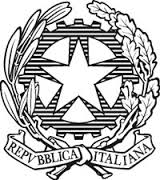 ISTITUTO COMPRENSIVO “FALCONE e BORSELLINO”			Ascoli Piceno - Appignano del Tronto - Castorano - Colli del Tronto – OffidaPIANO DI LAVORO ANNUALEAnno scolastico 2017-2018CLASSE VDisciplina STORIACOMPETENZE CHIAVE EUROPEEA. COMUNICARE NELLA MADRE LINGUAD. COMPETENZA DIGITALEE. IMPARARE AD IMPARAREF. COMPETENZE SOCIALI E CIVICHEG. SPIRITO DI INIZIATIVA E IMPRENDITORIALITA’H. CONSAPEVOLEZZA ED ESPRESSIONE CULTURALECOMPETENZE CHIAVE DI CITTADINANZA                               A1- COMUNICARE E COMPRENDERED2- ACQUISIRE ED INTERPRETARE L’INFORMAZIONE             E1- IMPARARE AD IMPARARE                                                           E3- INDIVIDUARE COLLEGAMENTI E RELAZIONI                     F1- COLLABORARE E PARTECIPARE                                            F2- AGIRE IN MODO AUTONOMO E RESPONSABILE             G2- PROGETTARE                                                                                        H2- RAPPRESENTARETRAGUARDI DI COMPETENZACOMPETENZEOBIETTIVI DI APPRENDIMENTOOBIETTIVI SPECIFICIL’alunno:individua le relazioni tra gruppi umani e contesti spazialiusa carte geo-storiche, anche con l’ausilio di strumenti informatici1- Collocare fatti e oggetti nel tempo e nello spazio.ORGANIZZAZIONE DELLE INFORMAZIONI1a - Collocare nel tempo e nello spazio gli eventi storici1b - Individuare i possibili nessi fra eventi storici e caratteristiche ambientali.2a- Individuare gli aspetti che caratterizzano le civiltà.1a1-Costruire una striscia temporale per collocare eventi e periodi nel tempo.1a2- Organizzare su un grafico temporale, le informazioni relative alla civiltà studiata1b1- Utilizzare le carte geo-storiche per produrre informazioni su alcune civiltà.2a1- Individuare gli elementi caratterizzanti di una civiltà ( Greci, popoli italici, Etruschi, Romani)2a2-Rilevare mutamenti e permanenze sull’ambiente, derivati dallo sviluppo delle civiltà studiate.2a3- Confrontare i quadri storici delle civiltà studiate.Riconosce elementi significativi del passato del suo ambiente di vitaRiconosce ed esplora in modo via via più approfondito le tracce storiche presenti nel territorio e comprende l’importanza del patrimonio artistico e culturale2- Acquisire la consapevolezza delle radici storiche e culturali che legano al passato la realtà attuale.USO DELLE FONTI2a- Rilevare i tratti spaziali, temporali e culturali dell’identità nazionale e delle identità territoriali di appartenenza, come eredità del passato.2b –Riconoscere le tracce storiche presenti sul territorio e comprendere l’importanza del patrimonio artistico e culturale.2c- Individuare gli aspetti che caratterizzano le civiltà.2d- Operare sulle fonti.2a1-Scoprire le radici storiche antiche della realtà locale ( i Piceni).2b1- Consolidare la conoscenza del museo e degli archivi e delle loro funzioni.2b2-Produrre informazioni dalle fonti conservate sul territorio in archivi, musei e biblioteche.2c1- Confrontare le fonti su alcuni aspetti relativi alle civiltà analizzate.2c2- Produrre informazioni dalla lettura di testi ed immagini di fonti.2d1 –Produrre informazioni di diverso tipo dall’analisi delle fontiUsa la linea del tempo per organizzare informazioni, conoscenze, periodi e individuare successioni, durate, periodizzazioni e contemporan.Comprende avvenimenti fatti e fenomeni delle società e civiltà che hanno caratterizzato la storia dal paleolitico alla fine del mondo antico, con possibilità di apertura e confronto con la contemporaneità.3- Riconoscerei principali aspettidei quadri di civiltàdell’antichitàSTRUMENTI CONCETTUALI3a- Usare la cronologia storica secondo la periodizzazione occidentale.3b- Elaborare rappresentazioni sintetiche delle società studiate, mettendo in rilievo le relazioni fra gli elementi caratterizzanti.3a1- Leggere informazioni, da un grafico temporale, in modo sincronico e diacronico.3a2- Utilizzare la mappa spazio-temporale per collocare nello spazio e nel tempo le civiltà studiate.3b1 -Indicare le caratteristiche ambientali favorevoli che determinano lo sviluppo di una civiltà.3b2-Rilevare l’effetto dell’interazione uomo-ambiente3b3- Costruire quadri di civiltà( poster).organizza le informazioni e le conoscenze, tematizzando e usando le concettualiz-zazioni pertinentiracconta i fatti studiati e sa produrre semplici testi storici anche con risorse digitali4- Sa raccontare i fatti studiatiPRODUZIONE SCRITTA E ORALE4a- Saper tematizzare.4a1- Tematizzare le informazioni.4a2- Usare il linguaggio specifico della disciplina per esporre oralmente le conoscenze acquisite.